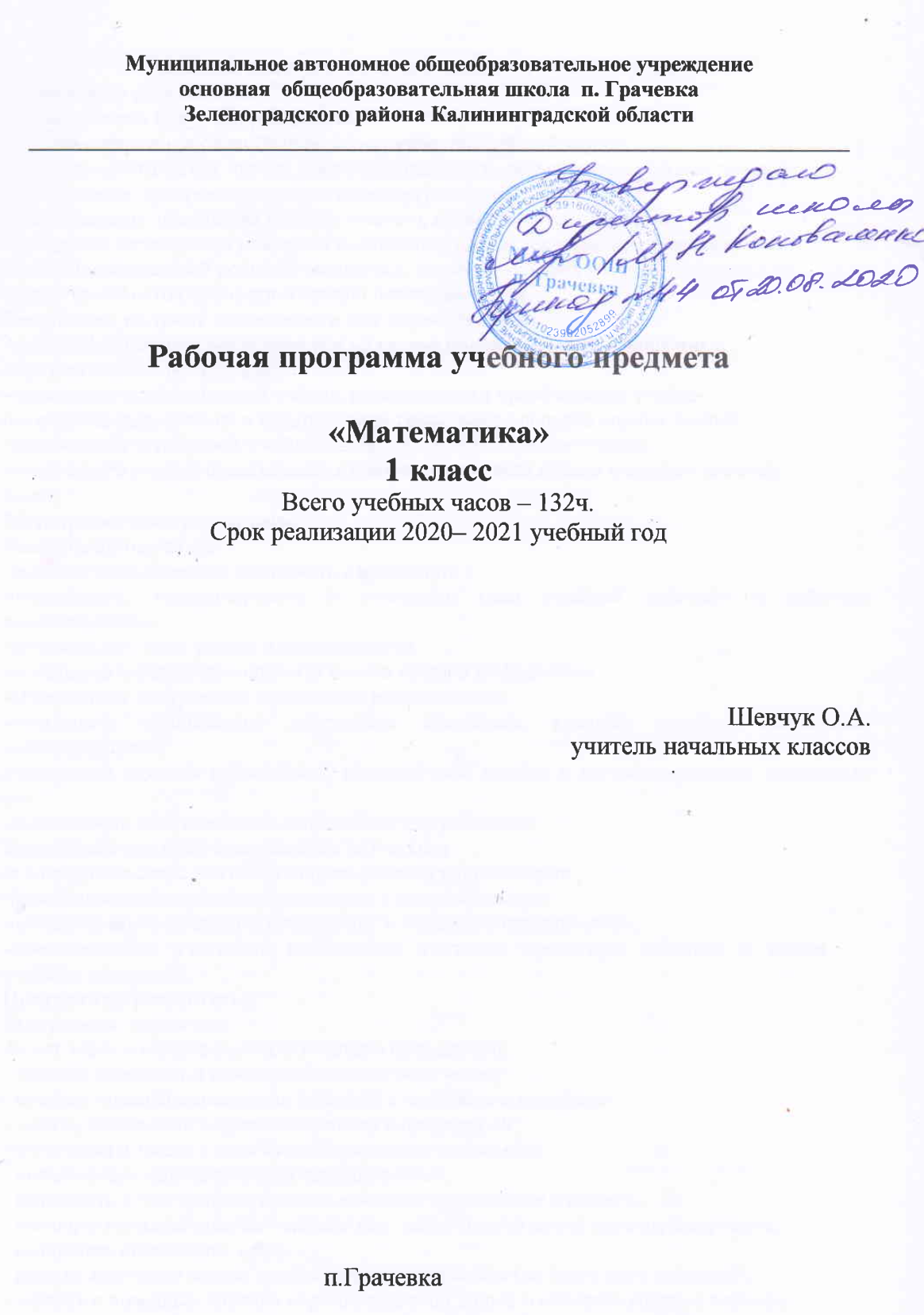 Планируемые результаты освоения  учебного предмета:Личностные результаты:У выпускника будут сформированы:-чувства гордости за свою Родину, её историю, российский народ;-развитие эстетических чувств, доброжелательности, эмоционально – нравственной отзывчивости, сопереживания чувствам других людей;- уважительное  отношения к иному мнению, культуре других народов;- овладение начальными навыками адаптации к школе, школьному коллективу;-принятие социальной роли обучающегося, развитие мотивов учебной деятельности;-развитие самостоятельности и личной ответственности.Выпускник получит возможность для формирования:-внутренней позиции обучающегося на уровне положительного отношения к образовательной организации,- понимания необходимости учения, выраженного в преобладании учебно-познавательных мотивов и предпочтении социального способа оценки знаний;-выраженной устойчивой учебно-познавательной мотивации учения;-устойчивого учебно-познавательного интереса к новым общим способам решения задач;Метапредметные результаты:Выпускник научится:-овладеет способностью принимать и выполнять з-планировать, контролировать и оценивать свои учебные действия и действия одноклассников;-понимать причины успеха и неуспешности;-использовать различные способы поиска нужной информации;-осознанному построению смыслового высказывания;-овладению логическими действиями сравнения, анализа, синтеза, обобщения, классификации;-готовности слушать собеседника, излагать своё мнение и аргументированно доказывать его;-осмысливать своё поведение и поведение окружающих.Выпускник получит возможность научиться-в сотрудничестве с учителем ставить новые учебные задачи-преобразовывать практическую задачу в познавательную;-проявлять познавательную инициативу в учебном сотрудничестве;-самостоятельно учитывать выделенные учителем ориентиры действия в новом учебном материале;Предметные результаты:Выпускник  научится: Будет знать последовательность чисел в пределах 20;- таблицу сложения и вычитания однозначных чисел;- правила порядка выполнения действий в числовых выражениях.- читать, записывать и сравнивать числа в пределах 20;-представлять число в виде суммы разрядных слагаемых;- пользоваться математической терминологией;- выполнять устно арифметические действия над числами в пределах 20;- выполнять письменные вычисления (сложение и вычитание) однозначных чисел;- выполнять вычисления с 0;- решать текстовые задачи арифметическим способом (не более двух действий);- чертить с помощью линейки отрезок заданной длины и измерять готовые отрезки;- распознавать изученные геометрические фигуры, изображать их на бумаге;- сравнивать величины по их числовым значениям, выражать данные величины в различных единицах  Использовать приобретённые математические знания в практической деятельности:- для сравнения объектов по разным признакам: длине, массе, вместимости;- решать задачи, связанные с бытовыми жизненными ситуациями: покупка, измерение, взвешивание;- выполнять оценку величины на глаз. Выпускник получит возможность научиться:- выполнять действия с величинами;-использовать свойства арифметических действий для удобства вычислений;-проводить проверку правильности вычислений (с помощью обратного действия, прикидки и оценки результата действия и др.).-находить разные способы решения задачи.Содержание    учебного  предмета «Математика», (132часа)1.Подготовка к изучению чисел, пространственные и временные представления.(9ч.)Счёт  предметов,  сравнение групп предметов, отношения «столько же», «больше», «меньше», «больше на…», «меньше…на», взаимное расположение предметов (справа – слева, сверху – снизу, между, за.  Временные представления (раньше, позже, сначала, потом). Игровые занятия.Проверочная работа по теме: « Счёт и сравнение предметов и групп предметов»           2.Числа от 1 до 10, число 0. Нумерация. (33ч.)	Название, обозначение, последовательность чисел. Прибавление и вычитание по 1, чтение, запись и сравнение чисел.  Длина, отношения «длиннее», «короче».  Точка, кривая линия, прямая линия, отрезок, луч, ломаная линия, многоугольник. Сравнение чисел, знаки  «>»,  « < », « =», понятия «равенство» и «неравенства» Состав чисел от 2 до 10 из двух слагаемых. Единица длины сантиметр. Измерение отрезков в см, вычерчивание отрезков заданной длины. Задания творческого и поискового характера. Игровые занятия.Проверочная работа по теме: « Счёт и сравнение предметов и групп предметов»    Проверочная работа по теме «Числа от 1 до 5. Состав чисел 2–5»Проверочная работа по теме «Числа от 1 до 10»Проверочная работа по теме «Числа от 1 до 10 и число 0»2. Числа от 1 до 10. Сложение и вычитание.(49ч.)	Название чисел при  сложении и вычитании. Сложение и вычитание  (+, - 1, 2). Задача.  Структура  (условие, вопрос, решение, ответ), анализ, запись решения задачи.  Сложение и вычитание в пределах 10. Таблица сложения и вычитания. Единица массы – килограмм, единица вместимости – литр. Задания творческого и поискового характера Игровые занятия.Проверочная работа по теме «Прибавить и вычесть число 2»Проверочная работа по теме «Прибавить и вычесть    число 3»Проверочная работа по теме  «Решение задач»  Контрольная работа по теме «Числа 1 – 10. Сложение и вычитание»Контрольная работа по теме «Числа первого десятка. Сложение и вычитание»   3.Числа от 1 до 20. Нумерация.(12ч.) 	Название, обозначение, последовательность чисел от 1 до 20. единица длины – дециметр.  Случаи сложения и вычитания, основанные на нумерации (10+7, 17 – 7 , 17 – 10 ). Текстовые задачи в два действия. Задания творческого и поискового характера  Игровые занятия.Проверочная работа по теме «Числа 1 – 20. Приёмы сложения и вычитания, основанные на нумерации» 4  Числа от 1 до 20. Сложение и вычитание.(29ч.)	Сложение однозначных чисел с переходом через десяток. Таблица сложения и вычитания. Задания творческого и поискового характера.  Игровые занятия.Проверочная работа по теме «Случаи сложения однозначного числа с числами 2 - 5»Контрольная работа по теме   «Табличное сложение в пределах 20»Проверочная работа по теме «Случаи вычитания из чисел 11 – 14»Контрольная работа по теме «Табличное сложение и вычитание чисел»Проект «Математика вокруг нас.  Узоры и орнаменты»Тематическое планирование с указанием количества часов, отводимых на освоение каждой темы.№ урокаТема урока, разделаКоличество часовВПМПодготовка к изучению чисел, пространственные и временные представления 91Учебник математики. Роль математики в жизни людей. Счет предметов.  12Счёт предметов (с использованием порядковых числительных)13Пространственные  «справа», «слева», «впереди», «сзади»14Временные представления раньше, позже, сначала, потом15Порядковые отношения «стоять перед», «следовать за», «находиться между»16Отношения «столько же», «больше», «меньше». Сравнение групп предметов.17Уравнивание предметов и групп предметов18Пространственные и временные представленияПроверочная работа по теме: « Счёт и сравнение предметов и групп предметов»   15 мин 19Внутрипредметный модуль «Путешествие по стране  Геометрии»  Путешествие точки.1ВПМ-1Числа от 1 до 10. число 0. Нумерация - 33ч10Много. Один. Цифра 1. Письмо цифры 1111Числа 1, 2. Цифра 2.Письмо цифры 2112Внутрипредметный модуль «Путешествие по стране  Геометрии» Викторина «Числа в сказках»1ВПМ-213Числа 1, 2, 3. Цифра 3. Письмо цифры 3114Знаки: +, –, =. «Прибавить», «вычесть», «получится» Составление и чтение равенств115Внутрипредметный модуль «Путешествие по стране  Геометрии» Спичечный конструктор.1ВПМ-316Число 4. Письмо цифры 4117Отношения «длиннее», «короче» «одинаковые по длине»Проверочная работа по теме: « Счёт и сравнение предметов и групп предметов»    15 мин118Число 5. Письмо цифры 5 Состав числа 5 из двух слагаемых119 Числа от 1 до 5: получение, сравнение, запись, соотнесение числа и цифры»120Внутрипредметный модуль «Путешествие по стране  Геометрии»Игры с числами.1ВПМ-421Точка. Линия: кривая, прямая. Отрезок. Луч.122Ломаная линия. Звено ломаной, вершины123Числа от 1 до 5: получение, сравнение, запись; Состав чисел от 2 до 5 из двух слагаемых124Знаки: < (больше), > (меньше), = (равно) «Равенство», «неравенство»125Состав чисел 2 – 5Проверочная работа по теме «Числа от 1 до 5. Состав чисел 2–5»126Многоугольники127Числа 6, 7. Письмо цифры 6128Внутрипредметный модуль «Путешествие по стране Геометрии»Игровое занятие «Карусель»1ВПМ-529Числа 1 - 7. Письмо цифры 7130Числа 1 - 7. Письмо цифр  от 1 до 7131Числа 8, 9. Письмо цифры 8132Числа 1-  9. Письмо цифры 9133Число 10. Запись числа 10134 Закрепление по теме «Числа первого десятка»Проверочная работа по теме «Числа от 1 до 10» 15 мин135Числа от 1 до 10. Закрепление по теме «Числа от 1 до 10». Проект «Математика вокруг нас»136Внутрипредметный модуль «Путешествие по стране  Геометрии». Лего-конструирование1ВПМ-637Сантиметр – единица измерения длины138Увеличить на… Уменьшить на…Измерение длины отрезков с помощью линейки139Число 0. Цифра 0140Сложение и вычитание с числом 0 141Закрепление знаний по теме «Числа от 1 до 10 и число 0»142Закрепление знанийПроверочная работа по теме «Числа от 1 до 10 и число 0» 15 мин1Числа от 1 до 10. Сложение и вычитание - 49ч43Прибавить и вычесть число 1144Внутрипредметный модуль «Путешествие по стране  Геометрии»  Веселая геометрия.1ВПМ-745Слагаемые. Сумма. Использование этих терминов при чтении записей146Задача (условие, вопрос) Составление и решение задач на сложение и вычитание по одному рисунку147Прибавить и вычесть число 2. Составление и заучивание таблиц148Присчитывание и отсчитывание по 2149Внутрипредметный модуль «Путешествие по стране Геометрии»Игра «Спичечный конструктор»1ВПМ-850Задачи на увеличение (уменьшение) числа на несколько единиц (с одним множеством предметов)151Решение задач. Проверочная работа по теме «Прибавить и вычесть число 2» - 15 мин152Прибавить и вычесть число 3. Приемы вычислений153Прибавить и вычесть число 3. Составление и заучивание таблиц154Внутрипредметный модуль «Путешествие по стране Геометрии» Линии в геометрии.1ВПМ-955Сложение и соответствующие случаи состава чисел156Прибавить и вычесть число 3. Решение задач157Решение задачПроверочная работа по теме «Прибавить и вычесть    число 3»158Задачи на увеличение числа на несколько единиц (с двумя множествами предметов)159Задачи на уменьшение числа на несколько единиц (с двумя множествами предметов)160Внутрипредметный модуль «Путешествие по стране  Геометрии» Рифмованные задачи. Математические кроссворды1ВПМ1061Прибавить и вычесть число 4. Приемы вычислений162Задачи на разностное сравнение чисел163Задачи на разностное сравнение чисел. Проверочная работа по теме  «Решение задач»  164Прибавить и вычесть число 4. Составление и заучивание таблиц165Внутрипредметный модуль «Путешествие по стране Геометрии»Магические квадраты.1ВПМ1166Прибавить и вычесть числа 1, 2, 3, 4. Решение задач167Перестановка слагаемых и ее применение для случаев прибавления 5, 6, 7, 8, 9168Перестановка слагаемых. Прибавить числа 5, 6, 7, 8, 9169 Состав числа 10. Решение задач170Внутрипредметный модуль «Путешествие по стране Геометрии» Игра в математический магазин.1ВПМ1271Таблица сложения в пределах 10. Решение задач.172Контрольная работа по теме «Числа 1 – 10. Сложение и вычитание» 30 мин173Связь между суммой и слагаемыми174Связь между суммой и слагаемыми175Внутрипредметный модуль «Путешествие по стране Геометрии» Логические  задачи.1ВПМ1376Решение задач177Уменьшаемое. Вычитаемое. Разность. Использование этих терминов при чтении записей178Вычитание из чисел 6, 7.Состав чисел 6, 7179Вычитание из чисел 6, 7. Связь сложения и вычитания180Внутрипредметный модуль «Путешествие по стране Геометрии» Математическая викторина.1ВПМ1481Вычитание из чисел 8, 9. Состав чисел 8, 9. Подготовка к введению задач в 2 действия182Вычитание из чисел 8, 9. Состав чисел 8, 9. Подготовка к введению задач в 2 действия183Вычитание из числа 10. Таблица сложения и соответствующие случаи вычитания184Связь сложения и вычитания185Внутрипредметный модуль «Путешествие по стране Геометрии» Игровое занятие «Геометрическая сказка»1ВПМ1586Килограмм187Литр188Закрепление знаний по теме «Сложение и вычитание чисел первого десятка»189Внутрипредметный модуль «Путешествие по стране Геометрии»Задачи для любознательных.1ВПМ1690Самостоятельная работа.Сложение и вычитание» 30 мин 191Анализ работ, работа над ошибками.1Числа от 11 до 20. Нумерация (12 ч)92Названия и последовательность чисел193Образование чисел из одного десятка и нескольких единиц194Чтение и запись чисел второго десятка195Внутрипредметный модуль «Путешествие по стране Геометрии»  Числовые кроссворды1ВПМ1796Дециметр197Случаи сложения и вычитания, основанные на знаниях нумерации198Закрепление знанийПроверочная работа по теме «Числа 1 – 20. Приёмы сложения и вычитания, основан-ные на нумерации» 199Внутрипредметный модуль «Путешествие по стране Геометрии» Математическая карусель.1ВПМ18100Подготовка к введению задач в два действия1101Подготовка к введению задач в два действия. Ознакомление с задачей в два действия1102Подготовка к введению задач в два действия1103Внутрипредметный модуль «Путешествие по стране Геометрии»  Игра в магазин.1ВПМ19Числа от 1 до 20. Сложение и вычитание - 29ч104Общий прием сложения однозначных чисел с переходом через десяток1105Случаи сложения    +2,    +3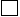 1106Случаи сложения    +41107Внутрипредметный модуль «Путешествие по стране Геометрии»  Рифмованные задачи.1ВПМ20108Случаи сложения    +51109Проверочная работа по теме «Случаи сложе-ния однозначного числа с числами 2 - 5»1110Случаи сложения    +61111Случаи сложения    +71112Внутрипредметный модуль «Путешествие по стране Геометрии» Математические фигуры, игры с фигурами1ВПМ21Случаи сложения     + 8,   + 91113Таблица сложения1114Таблица сложения1115Внутрипредметный модуль «Путешествие по стране Геометрии» Математическая карусель.1ВПМ22116Решение задач1117Контрольная работа по теме   «Табличное сложение в пределах 20» (30 мин)1118 Табличное вычитание 1119Внутрипредметный модуль «Путешествие по стране Геометрии» Магические квадраты.1ВПМ23120Случаи вычитания 11 – 1121Случаи вычитания 12 – 1122Внутрипредметный модуль «Путешествие по стране Геометрии» Математическая (устная)олимпиада1ВПМ24123Случаи вычитания 13 –     	1124Случаи вычитания 14 –  Проверочная работа по теме «Случаи вычи-тания из чисел 11 – 14»1125Случаи вычитания 15 –     	1126Внутрипредметный модуль «Путешествие по стране Геометрии»  Математическая викторина.1ВПМ25127Случаи вычитания 16 –    	1128Случаи вычитания 17 – , 18 –     	1129Закрепление знаний по теме «Табличное сложение и вычитание чисел»1130Контрольная работа по теме «Табличное сложение и вычитание чисел» (30 мин)1131Закрепление и обобщение знаний по теме «Табличное сложение и вычитание1132Внутрипредметный модуль .Итоговое занятие «В царстве Геометрии»1ВПМ26Итого13226